YEAR 1: NOVEMBER — Coordinator NotesNovember is often thought of as the time we reflect on the bounty of God’s grace and goodness in our lives. Reading through a Bible study alone works for some people, but sometimes it is more enjoyable to go through it with someone else with whom you can share ideas and insights. This month, you and other members of your local group might want to make a phone call to your Mailbox Members and offer to go through the Bible study together, either in person, over the phone, through Zoom, or through a Facebook group. As you distribute this information to your Mailbox Member, pray for this Lutheran Woman in Mission!Access the Bible study, Bountiful Abundance.  Optional: Thanksgiving Bookmarks and Notecards. For Paper Copies: Download and print this month’s resource (in bold above) to share with each Mailbox Member.Remember to sign the message with your contact information! For Electronic Communication:  Send a new email, and type LWML Mailbox Member Greetings in the subject line.Copy and paste the Mailbox Member message below into your email.  Attach the resource(s) for the month. Distribute the resource to your Mailbox Member participants with the note found below.(Edit the second and third paragraphs as necessary to fit what your local group is planning to do.) ----------------------------------------------------------------------------------------------------  Hello from LWML! 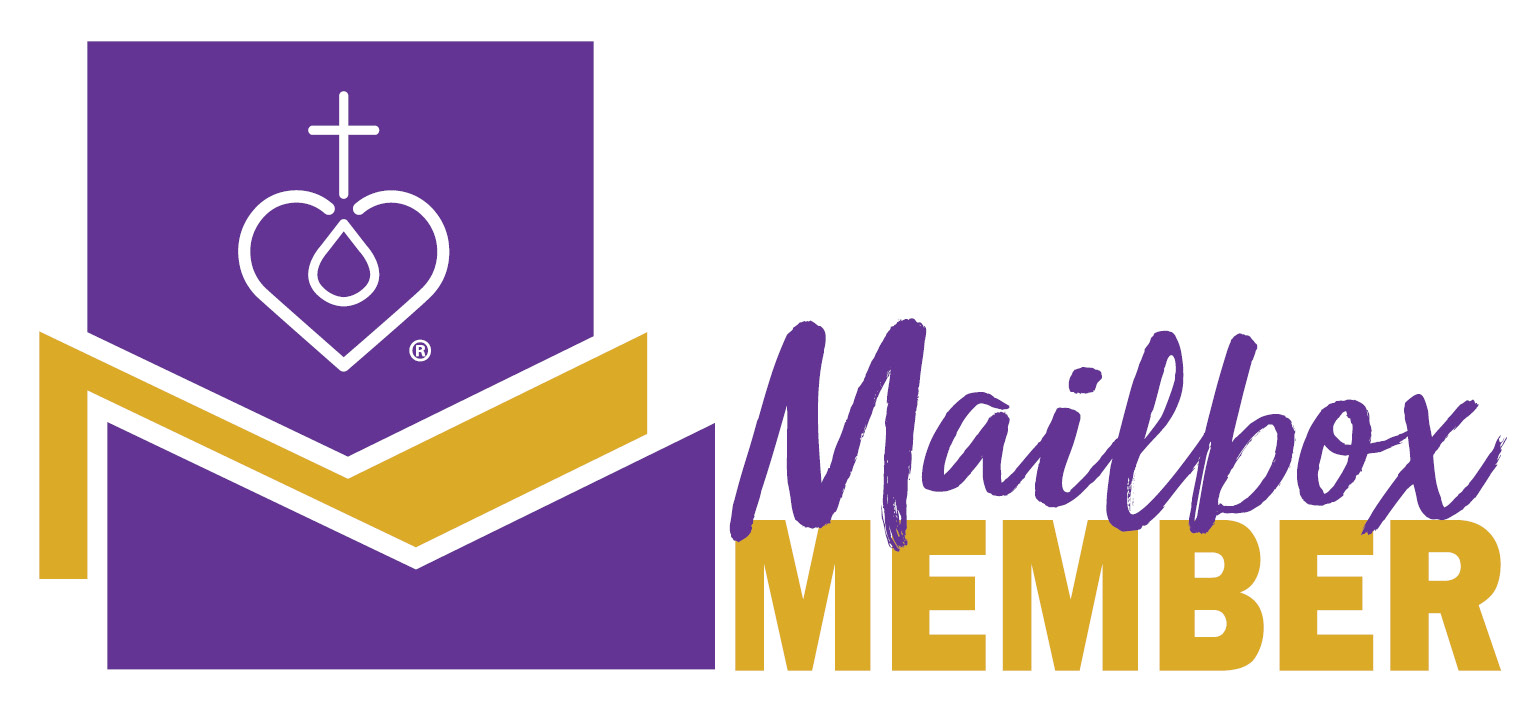 November is a time we reflect on the bounty of God’s grace and goodness in our lives. This month we are doing something a little different — we invite you to join with others using the Bible study, Bountiful Abundance. Your LWML sisters in Christ would love to do this study with you — either face-to-face, over the phone, Zoom, or through a Facebook group. If you are not able to join with a group, you are encouraged to work through it on your own.  Please contact me at __________________________________ to let me know your preference as we gather to study God’s Word — either in person, electronically, or over the phone. You are in my prayers as you look to God’s Word and experience His Bountiful Abundance.  
Your Sister in Christ, _______________________________ ----------------------------------------------------------------------------------------------------
Revised by the LWML Growth and Development Committee 2021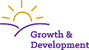 Published by Lutheran Women’s Missionary League www.lwml.org